Cornell Notes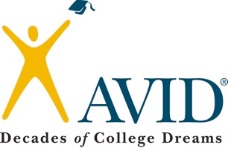 Ch. 18 The Great DepressionCh. 18 The Great DepressionName:Cornell NotesClass/Period:Cornell NotesDate:Essential Question:Essential Question:Essential Question:Essential Question:Questions:Questions:Notes:Notes:What were characteristics of the “Roaring 20’s”?What were characteristics of the “Roaring 20’s”?Who was President during the late 1920’s?Who was President during the late 1920’s?What happens to the economy when consumers buy everything they need?What happens to the economy when consumers buy everything they need?What was “Black Tuesday”? What occurred on this date?What was “Black Tuesday”? What occurred on this date?What did banks have to do in response to a stock market crash?What did banks have to do in response to a stock market crash?Summary:Summary:Summary:Summary:Questions:Questions:Notes:Notes:What were the causes leading up the Great Depression?What were the causes leading up the Great Depression?What were the economic effects over the years?What were the economic effects over the years?1930-1930-1932-1932-1933-1933-What was the average unemployment rate by 1933?What was the average unemployment rate by 1933?What was The Dust Bowl?What was The Dust Bowl?What caused it?What caused it?Summary:Summary:Summary:Summary:Questions:Notes:What did Hoover create in an attempt to get the U.S. out of the Great Depression?What was the theory of Rugged Individualism?What occurred in response to Hoover’s refusal of Federal aid?What was a “Hooverville’?How did it get this reference?Summary:Summary: